                                             E V A L U A C I O N   F O R M A T I V A  N °1Nombre:_____________________________________________________________________________________________Nivel: 3° medio ______  Puntaje obtenido:_________    Puntaje total:  12  puntosNivel de logro:  ________________INSTRUCCIONES: Debe enviar esta evaluación desarrollada a nbarahona@maxsalas.clPuede trabajar en Word o también puede enviar fotografías del desarrollo de su trabajo, si eliges la segunda opción escribe con letra clara y lápiz pasta azul o negro.Al momento de enviar su repuesta, en el asunto, coloque su nombre y apellido y curso, letra por favor. El desarrollo de esta evaluación, está programado para 2 semanas de trabajo a partir de su publicación.I. A partir de la siguiente información contesta: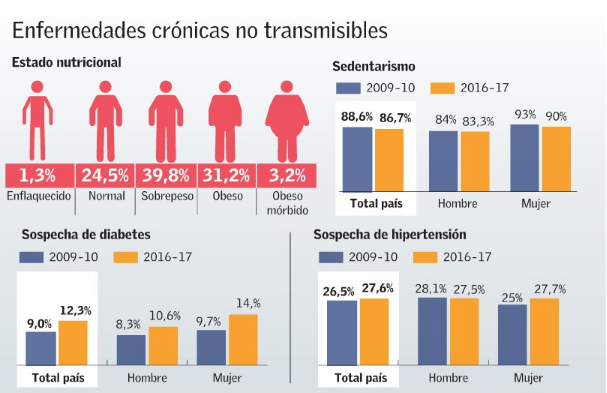 Fuente: http://www.clinicasdechile.cl/noticias/tres-de-cada-cuatro-chilenos-estan-excedidos-de-peso-y-el-87-tiene-habitos-sedentarios/1. ¿Qué sexo presenta  un mayor porcentaje de sospecha de Diabetes?¿Entre qué años?2. ¿Podrías establecer una explicación posible para este importante porcentaje en mujeres?3. ¿Existe relación entre el sobrepeso y las enfermedades de hipertensión, diabetes? Explica.4. ¿Qué solución podrías proponer para disminuir estos altos índices de sobrepeso?Anáisis de una infografía. Observa la infografía sobre los alimentos transgénicos y responde las preguntas.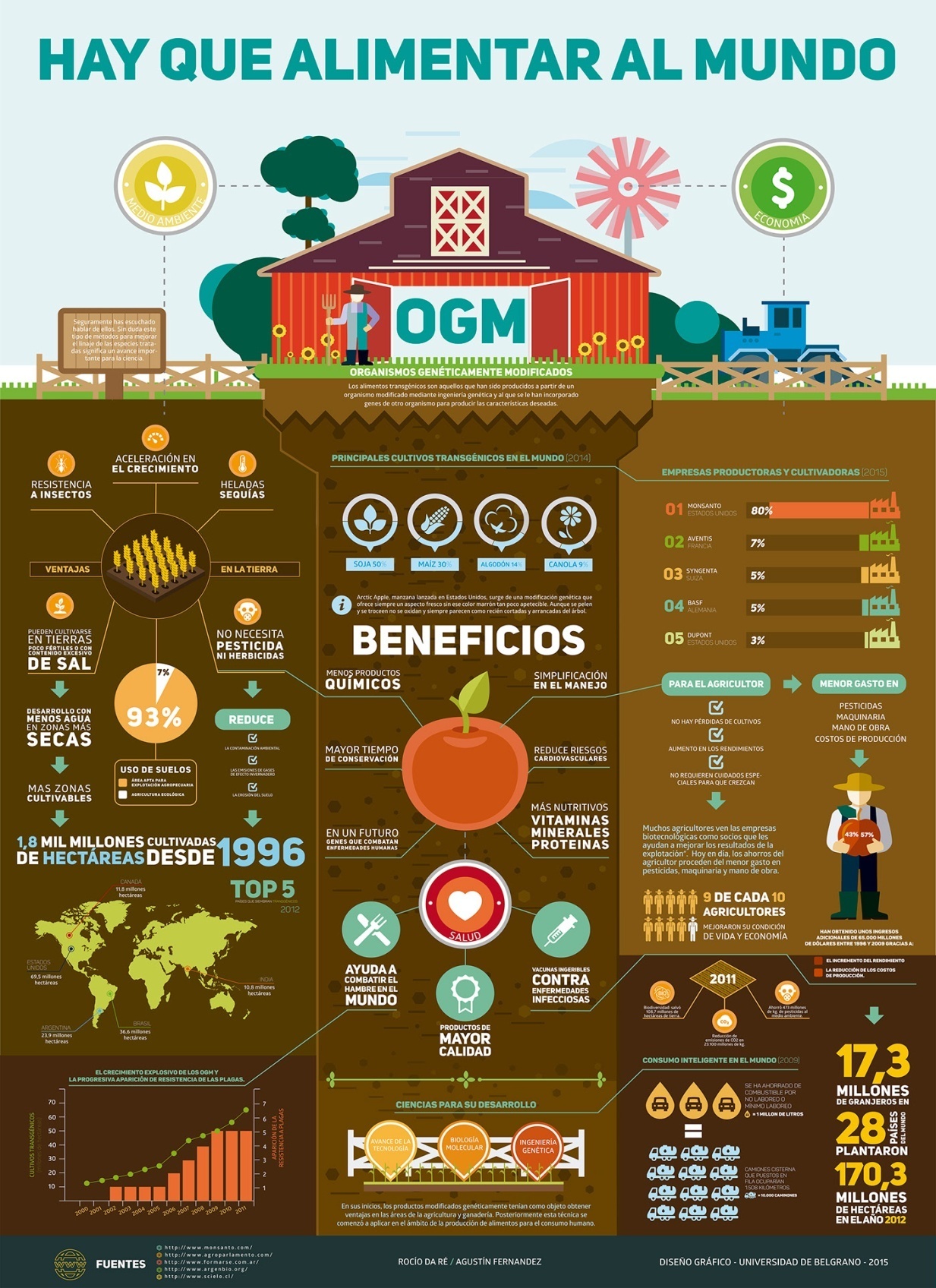 Contesta: Registra una lista de 10 beneficios de la producción y consumos de alimentos transgénicos.Explica la razón por la que uso de semillas de alimentos transgénicos podría ser perjudicial para la población.¿Cuáles son los principales cultivos en el mundo?  Indica también los porcentajes respectivos.RÚBRICA DE EVALUACIÓNPuntaje total:   12 puntos.Logrado; más de 6 puntosMedianamente Logrado  más de 4 puntosNo Logrado; menos de 4 puntos12345678910CRITERIOSExcelente(4)Satisfactorio ( 3)Regular(2)Insatisfactorio (1)PuntajeSelección de Información de Infografía y gráficosSelecciona y organiza la totalidad de datos y porcentajes de la infografía y gráficosSelecciona y organiza un 75% de los datos y porcentajes de la infografía y gráficosSelecciona  y  organiza el 60% los datos y porcentajes de infografía y gráficosSelecciona menos del 40% de los datos y porcentajes de la infografía y gráficos.Precisión y pertinencia en las respuestas.Describe y argumenta de manera clara y precisa, utilizando conceptos claves   de forma correcta y organizada, incluyendo información adicional importante en sus respuestas. Describe y argumenta  utilizando sólo algunos conceptos claves de forma correcta y bien organizada en sus respuestas.Contiene parte de las respuestas. Sólo utiliza  algunos conceptos claves, argumentación deficitaria y no resultan claras. Respuesta inconsistente o con erroresInstruccionesPuntualidadSigue correctamente instrucciones y envía el desarrollo de la prueba en la fecha límite otorgada.Sigue Instrucciones pero envía desarrollo de prueba 1 día después de fecha límiteSigue instrucciones  pero envía desarrollo de prueba con 2 días de retraso.No sigue instrucciones, no envía prueba en fecha límite